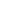 Daftar Pustaka TerpinjamNo.JudulJenis PustakaLokasiJumlah Terpinjam1Metodologi penelitian ilmu keperawatan : pendekatan praktisBUKUPERPUSTAKAAN KEPERAWATAN1762Metodologi penelitian keperawatan : panduan melaksanakan dan menerapkan hasil penelitianBUKUPERPUSTAKAAN KEPERAWATAN1323KMB 2 Keperawatan medikal bedah : keperawatan dewasaBUKUPERPUSTAKAAN KEPERAWATAN1034Konsep dan penerapan metodologi penelitian ilmu keperawatan: pedoman skripsi, tesis dan instrumen penelitian keperawatanBUKUPERPUSTAKAAN KEPERAWATAN1005Keperawatan kritis DeMySTIFieD : buku wajib bagi praktisi & mahasiswa keperawatanBUKUPERPUSTAKAAN KEPERAWATAN936Asuhan keperawatan penyakit dalamBUKUPERPUSTAKAAN KEPERAWATAN887KMB 1 Keperawatan medikal bedah : keperawatan dewasa teori dan contoh askepBUKUPERPUSTAKAAN KEPERAWATAN868Buku ajar etikolegal dalam praktik kebidanan untuk mahasiswa kebidanan edisi revisiBUKUPERPUSTAKAAN KEBIDANAN859Buku ajar ilmu keperawatan dasar. Buku 2BUKUPERPUSTAKAAN KEPERAWATAN8510Keperawatan jiwa : konsep dan praktik asuhan keperawatan kesehatan jiwa, gangguan jiwa dan psikososialBUKUPERPUSTAKAAN KEPERAWATAN8411Buku ajar ilmu keperawatan dasar. Buku 1BUKUPERPUSTAKAAN KEPERAWATAN7212Panduan Pemeriksaan Laboratorium Hematologi DasarBUKUPERPUSTAKAAN ANALIS KESEHATAN6813Metode penelitian kuantitatif kualitatif dan R & DBUKUPERPUSTAKAAN KEPERAWATAN6614Kebutuhan dasar manusia : teori dan aplikasi dalam praktik keperawatan profesionalBUKUPERPUSTAKAAN KEPERAWATAN6215Dasar-dasar keperawatan jiwa : pengantar dan teoriBUKUPERPUSTAKAAN KEPERAWATAN62